กฎการอนุรักษ์พลังงานพลังงานสามารเปลี่ยนรูปจากรูปแบบหนึ่งไปยังอีกรูปแบบหนึ่งได้ และผลรวมของพลังงานยังคงที่เมื่อระบบไม่มีการสูญเสียพลังงานอันเนื่องมาจากแรงเสียดทาน จะได้ว่า พลังงานรวมเริ่มต้นเท่ากับพลังงานรวมตอนปลาย  กฎการอนุรักษ์พลังงานมีความสำคัญมากเนื่องจากมีประโยชน์ที่สามารถใช้อธิบายหรือตอบคำถามต่าง ๆ ได้ ไม่เฉพาะในทางฟิสิกส์เท่านั้น ในสาขาต่าง ๆ ทางวิทยาศาสตร์ก็สามารถนำไปใช้อธิบายได้ 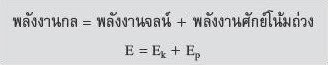 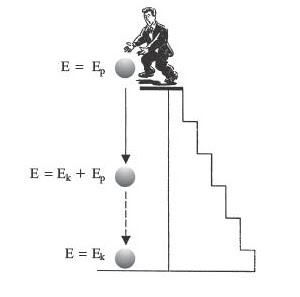 ผลรวมของพลังงานศักย์และพลังงานจลน์ของวัตถุ เรียกว่า พลังงานกลของวัตถุ หรือเป็นพลังงานที่สะสมอยู่ในตัวของวัตถุเมื่อ     และ    กฎการอนุรักษ์พลังงาน                                                                                                      1.วัตถุมวล  2 กิโลกรัม เคลื่อนที่ตามแนวราบด้วยความเร็ว  10  เมตรต่อวินาที  พุ่งเข้ากดสปริง  กราฟของแรงกระทำและระยะหดของสปริงเป็นดังรูป ขณะที่สปริงหดเข้าไป  1  เมตร  พลังงานจลน์ของวัตถุเหลือเท่าใด               F(N)    60       40                                                  20                                0  	               0.5    	          1	      X (m)    2. เมื่อใช้แรงค่าต่างๆ อัดสปริงอันหนึ่ง ทำให้สปริงอัดตัวเป็นระยะต่างๆ เมื่อนำมาเขียนกราฟได้ดังภาพ  เมื่อนำมวล  2.0  กิโลกรัม  ไปติดไว้ที่ปลายสปริงนี้แล้วอัดสปริงเป็นระยะ  0.4  เมตร  แล้วปล่อยให้สปริงดีดตัวออก  ขณะที่มวลปลายสปริงผ่านตำแหน่งที่สปริงมีระยะอัดตัวเป็น  0.2  เมตร  มวลนั้นจะมีอัตราเร็วเป็นกี่เมตรต่อวินาที                 F(N)              20                10                 0  	         0.2	     0.4	   X (m)    3. วัตถุตกจากโต๊ะสูง  80  เซนติเมตร ลงไปบนสปริงที่ตั้งอยู่ในแนวดิ่ง  ค่านิจสปริง  2100  นิวตัน/เมตร ความยาวของสปริงปกติ  24  เซนติเมตร  แต่ถูกวัตถุตกลงเหลือความยาวต่ำสุด  10  เซนติเมตร ก่อนที่วัตถุจะหยุด  มวลของวัตถุนี้มีค่าเท่ากับกี่กิโลกรัม4. มวล 2  กิโลกรัม  ถูกปล่อยจากที่สูง  0.4  เมตร  จากปลายสปริงที่ตั้งในแนวดิ่ง ปรากฏว่าสปริงจะถูกกดเข้าไปได้มากที่สุด  0.1  เมตร  จงหาค่านิจของสปริง  